Publicado en Madrid el 22/01/2020 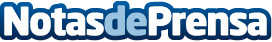 Las empresas franquiciadoras mejoran sus resultados económicos en 2020 según el informe de Tormo FranquiciasEl 84% de las empresas franquiciadoras crecerán, potenciarán la contratación de personal y aumentarán sus inversiones en este ejercicioDatos de contacto:Laura AcostaCoordinadora de Marketing Tormo Franquicias Consulting911 592 558Nota de prensa publicada en: https://www.notasdeprensa.es/las-empresas-franquiciadoras-mejoran-sus Categorias: Nacional Franquicias Finanzas Marketing Emprendedores http://www.notasdeprensa.es